Our Statement of PurposeAs a community of faith led by the spirit we welcome all to worship God and live in loving, just and respectful relationship with each other, our neighbours and the earth. Inspired by the life and ministry of Jesus Christ we strive to recognize the light of God in each person regardless of age, race, physical or mental ability, sexual orientation, gender identity and gender expression, economic status or any other category by which the world may seek to divide.  We challenge ourselves to deepen our relationship to God, to see the light of the divine in each person and in all creation, and to live the faith we proclaim in every aspect of our lives.
We will live into this statement by encouraging all who make TSA their faith home to participate fully in all aspects of the life and work of this community of faith. TSA is a place where the gifts of all people are celebrated.Our Week at a Glance – December 23, 2018



THIS WEEK AT TSA:
Mon. Dec 24		Christmas Eve Service, 7:00

Tues. Dec. 25		Christmas Day – office closed

Wed. Dec. 26		Boxing Day – office closed

Thurs. Dec. 27		Office closed

Mon. Dec. 31		Office closed

AUDIO SYSTEM	Dec. 23 – Garry Scott
			Dec. 24 – Garry Scott
			Dec. 30 – Geoff Roberts

COUNTING OFFERING    Lois Desjardins & Geoff Roberts
			January:  Noma Deshane & Sadie Smith

MEALS ON WHEELS	Dec. 23 – Bert & Judi Brisco
			Dec. 30 – Barbara Moogk & Barbara Hollywood

MFPC “Photo Booth”:  In the fall, many of you had your picture taken by Mickey McDonald. Some of these photos did not turn out as well as we would hope and so need to be re-taken. This will take place today immediately following the service. Please check the list of names in the narthex to see if yours needs to be retaken. For those wanting a copy of the picture contact Mickey at 613-818-2523 or mickmar76@gmail.com.
Trustee Committee Meeting:  There is an upcoming Trustee Committee meeting, on Thursday, January 10, 2019 at 10:00.  

Annual Report Cut-off Date:  The cut-off date for submissions to the Annual Report is set for Monday, January 14, 2019. The Annual General Meeting is Sunday, February 10, after service. 

Foodgrains Bank Responds to Devastation in Yemen:  Hunger, disease and bombs are devastating the lives of millions of people as the war in Yemen continues into its fourth year. About 8.4 million people in the country are at risk of starvation. "We are devastated at the news coming out of Yemen. The people of Yemen are enduring atrocities that no human being should have to live through," says Foodgrains Bank executive director Jim Cornelius.

Providing emergency assistance within Yemen is difficult due to the ongoing conflict and the refusal of combatants to allow for emergency assistance for civilians. Civilians are a frequent target in the wider conflict. Assaults on World Food Programme facilities in Yemen's ports, blocking of aid shipments, and refusals to allow imports of food are examples of how innocent people are being made to suffer.

1,100 vulnerable families suffering from intense conflict and extreme hunger will receive emergency food rations of flour, beans, oil, sugar and salt through a new project of Canadian Foodgrains Bank led by member ADRA Canada. Other CFGB members providing financial support are Development and Peace -Caritas Canada, Evangelical Missionary Church of Canada, Nazarene Compassionate Ministries, Primate's World Relief and Development Fund, World Renew and The United Church of Canada. Project activities are undertaken with support from the Government of Canada through Global Affairs Canada.
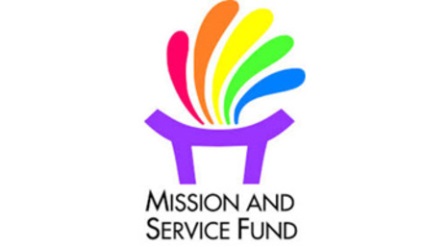 Serve God GladlyOur gifts for Mission & Service support programs that empower women in the developing world. At the Morogoro Women’s Training Centre in Dodoma, Tanzania, there is a sign that reads, “Serve God gladly.” Morogoro has been a Mission & Service global partner since the centre’s creation in 1979. The centre offers a variety of courses, from legal advocacy to agriculture to maternal health. The goal is to empower women to make a better life for themselves, their families, and their communities. Over the past five years, United Church Women have supported the Traditional Birth Attendants program at the centre. Five hundred women have graduated from this program and are now able to assist mothers to give birth safely in communities that often lack a clinic or hospital. Traditional Birth Attendants, or midwives, play a significant role in reducing maternal and infant mortality through pre- and post-natal care and birthing techniques. Mothers and their children are alive thanks to this program and to the vision of the Morogoro Centre. Our ongoing gifts for Mission & Service enable core support for the Morogoro Women’s Training Centre. If Mission & Service is already a regular part of your life, thank you so much! If you have not given, please join me in making Mission & Service giving a regular part of your life of faith. Loving our neighbour is at the heart of our Mission & Service.